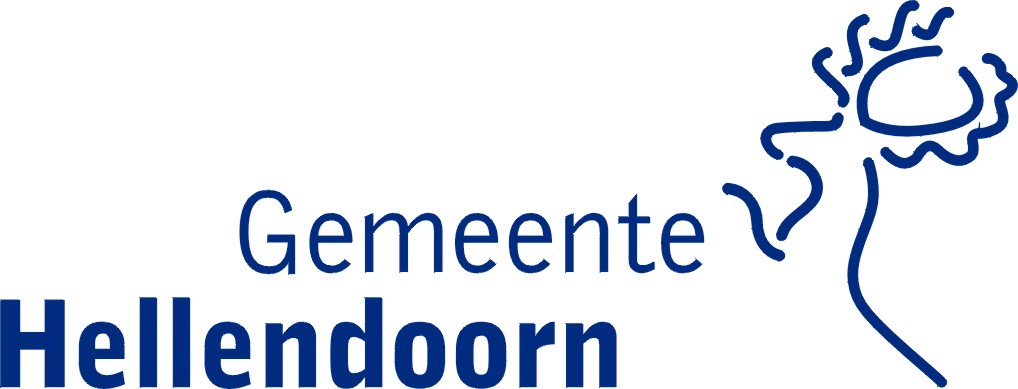 Aanvraag Dorpsbudget 2022-2026 	Schriftelijk indienen via website gemeente HellendoornNaam organisatie	: Adres	: Postcode en plaats	: Emailadres	:Website:	:Bedrijfsvorm	:IBAN-nummer	:Naam contactpersoon	:Adres	:Postcode en plaats	:Telefoon mobiel 	:Emailadres	:Ingediend op: (Datum) …………………     	Ondertekening: …………………………….				Naam				Functie